РЕГИОНАЛЬНАЯ СЛУЖБАПО ТАРИФАМ И ЦЕНАМ КАМЧАТСКОГО КРАЯПРОЕКТ ПОСТАНОВЛЕНИЯ             г. Петропавловск-КамчатскийВ соответствии с Федеральным законом от 07.12.2011 № 416-ФЗ «О водоснабжении и водоотведении», постановлением Правительства Российской Федерации от 13.05.2013 № 406 «О государственном регулировании тарифов в сфере водоснабжения и водоотведения», приказом ФСТ России от 27.12.2013 № 1746-э «Об утверждении Методических указаний по расчету регулируемых тарифов в сфере водоснабжения и водоотведения», постановлением Правительства Камчатского края от 19.12.2008 № 424-П «Об утверждении Положения о Региональной службе по тарифам и ценам Камчатского края», протоколом Правления Региональной службы по тарифам и ценам Камчатского края от ХХ.10.2019 № ХХПОСТАНОВЛЯЮ:1. Внести в постановление Региональной службы по тарифам и ценам Камчатского края от 04.12.2018 № 317 «Об утверждении тарифов на питьевую воду (питьевое водоснабжение) и водоотведение ООО «Коммунэнерго УКМР» потребителям Усть-Камчатского сельского поселения Усть-Камчатского муниципального района на 2019-2023 годы» следующие изменения:1) пункты 3-10 части 5 изложить в следующей редакции: «3) с 01 января 2020 года по 30 июня 2020 года - 46,10 руб. за 1 куб. метр;4) с 01 июля 2020 года по 31 декабря 2020 года - 47,63 руб. за 1 куб. метр;5) с 01 января 2021 года по 30 июня 2021 года – 47,63 руб. за 1 куб. метр;6) с 01 июля 2021 года по 31 декабря 2021 года – 48,24 руб. за 1 куб. метр;7) с 01 января 2022 года по 30 июня 2022 года – 48,24 руб. за 1 куб. метр;8) с 01 июля 2022 года по 31 декабря 2022 года – 50,92 руб. за 1 куб. метр9) с 01 января 2023 года по 30 июня 2023 года – 50,92 руб. за 1 куб. метр;10) с 01 июля 2023 года по 31 декабря 2023 года - 51,64 руб. за 1 куб. метр.»2) пункты 3-10 части 6 изложить в следующей редакции:«3) с 01 января 2020 года по 30 июня 2020 года - 55,32 руб. за 1 куб. метр;4) с 01 июля 2020 года по 31 декабря 2020 года - 57,16 руб. за 1 куб. метр;5) с 01 января 2021 года по 30 июня 2021 года – 57,16 руб. за 1 куб. метр;6) с 01 июля 2021 года по 31 декабря 2021 года – 57,89 руб. за 1 куб. метр;7) с 01 января 2022 года по 30 июня 2022 года – 57,89руб. за 1 куб. метр;8) с 01 июля 2022 года по 31 декабря 2022 года – 61,10 руб. за 1 куб. метр9) с 01 января 2023 года по 30 июня 2023 года – 61,10 руб. за 1 куб. метр;10) с 01 июля 2023 года по 31 декабря 2023 года - 61,97 руб. за 1 куб. метр.»3) пункты 3-10 части 7 изложить в следующей редакции:«3) с 01 января 2020 года по 30 июня 2020 года - 50,51 руб. за 1 куб. метр;4) с 01 июля 2020 года по 31 декабря 2020 года - 52,65 руб. за 1 куб. метр;5) с 01 января 2021 года по 30 июня 2021 года – 52,65 руб. за 1 куб. метр;6) с 01 июля 2021 года по 31 декабря 2021 года – 55,38 руб. за 1 куб. метр;7) с 01 января 2022 года по 30 июня 2022 года – 55,38 руб. за 1 куб. метр;8) с 01 июля 2022 года по 31 декабря 2022 года – 58,65 руб. за 1 куб. метр9) с 01 января 2023 года по 30 июня 2023 года – 58,65 руб. за 1 куб. метр;10) с 01 июля 2023 года по 31 декабря 2023 года – 65,21 руб. за 1 куб. метр.»4) пункты 3-10 части 8 изложить в следующей редакции:«3) с 01 января 2020 года по 30 июня 2020 года - 60,61 руб. за 1 куб. метр;4) с 01 июля 2020 года по 31 декабря 2020 года - 63,18 руб. за 1 куб. метр;5) с 01 января 2021 года по 30 июня 2021 года – 63,18 руб. за 1 куб. метр;6) с 01 июля 2021 года по 31 декабря 2021 года – 66,46 руб. за 1 куб. метр;7) с 01 января 2022 года по 30 июня 2022 года – 66,46 руб. за 1 куб. метр;8) с 01 июля 2022 года по 31 декабря 2022 года – 70,38 руб. за 1 куб. метр9) с 01 января 2023 года по 30 июня 2023 года – 70,38 руб. за 1 куб. метр;10) с 01 июля 2023 года по 31 декабря 2023 года – 78,25 руб. за 1 куб. метр.»5) разделы 3 - 5 приложения 1 изложить в следующей редакции: «Раздел 3. Перечень плановых мероприятий по ремонту объектов централизованных систем 
водоснабженияРаздел 4. Объем финансовых потребностей, необходимых для реализации производственной 
программы в сфере питьевого водоснабженияРаздел 5. График реализации мероприятий производственной программы в сфере питьевого водоснабжения».5) разделы 3 - 5 приложения 3 изложить в следующей редакции: «Раздел 3. Перечень плановых мероприятий по ремонту объектов централизованных систем 
водоотведенияРаздел 4. Объем финансовых потребностей, необходимых для реализации производственной программы в сфере водоотведенияРаздел 5. График реализации мероприятий производственной программы в сфере водоотведения».2. Настоящее постановление вступает в силу через десять дней после дня его официального опубликования.Руководитель                                                                                   И.В. ЛагуткинаСОГЛАСОВАНО:Начальник отдела по регулированию тарифов в коммунальном комплексе Региональной службы по тарифам и ценам Камчатского края _________/О.А. Пригодская/     Консультант отдела по регулированию тарифов в коммунальном комплексе Региональной службы по тарифам и ценам Камчатского края __________/О.Ю. Раздьяконова/     Начальник организационно-правового отдела Региональной службы по тарифам и ценам Камчатского края  ______________/                    /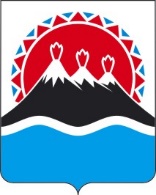 ХХ.10.2019№ХХО внесении изменений в постановление Региональной службы по тарифам и ценам Камчатского края от 04.12.2018 № 317 «Об утверждении тарифов на питьевую воду (питьевое водоснабжение) и водоотведение ООО «Коммунэнерго УКМР» потребителям Усть-Камчатского сельского поселения Усть-Камчатского муниципального района на 2019-2023 годы»N  
п/пНаименование 
мероприятияСрок реализации мероприятийФинансовые
потребности 
на реализацию
мероприятий, 
тыс. руб.Ожидаемый эффектОжидаемый эффектN  
п/пНаименование 
мероприятияСрок реализации мероприятийФинансовые
потребности 
на реализацию
мероприятий, 
тыс. руб.наименование 
показателятыс. руб./%123456Мероприятия1. Текущий ремонт и техническое обслуживание объектов централизованных систем водоотведения либо объектов, входящих в состав таких систем2019 год1657,09Обеспечение бесперебойной работы объектов водоснабжения, качественного предоставления услуг 1. Текущий ремонт и техническое обслуживание объектов централизованных систем водоотведения либо объектов, входящих в состав таких систем2020 год1689,73Обеспечение бесперебойной работы объектов водоснабжения, качественного предоставления услуг 1. Текущий ремонт и техническое обслуживание объектов централизованных систем водоотведения либо объектов, входящих в состав таких систем2021 год1734,73Обеспечение бесперебойной работы объектов водоснабжения, качественного предоставления услуг 1. Текущий ремонт и техническое обслуживание объектов централизованных систем водоотведения либо объектов, входящих в состав таких систем2022 год1786,08Обеспечение бесперебойной работы объектов водоснабжения, качественного предоставления услуг 1. Текущий ремонт и техническое обслуживание объектов централизованных систем водоотведения либо объектов, входящих в состав таких систем2023 год1838,94Обеспечение бесперебойной работы объектов водоснабжения, качественного предоставления услуг Итого:8706,57N  
п/пПоказателиГодтыс. руб.12341.Необходимая валовая выручка201914639,502.Необходимая валовая выручка202015425,693.Необходимая валовая выручка202115778,364.Необходимая валовая выручка202216320,525.Необходимая валовая выручка202316878,93Nп/пНаименование мероприятияГодСрок выполнения мероприятий производственной программы (тыс. руб.)Срок выполнения мероприятий производственной программы (тыс. руб.)Срок выполнения мероприятий производственной программы (тыс. руб.)Срок выполнения мероприятий производственной программы (тыс. руб.)Nп/пНаименование мероприятияГод1 квартал2 квартал3 квартал4 квартал.12345671.Капитальный и текущий ремонт и техническое обслуживание объектов централизованных систем водоснабжения либо объектов, входящих в состав таких систем2019414,27414,27414,27414,281.Капитальный и текущий ремонт и техническое обслуживание объектов централизованных систем водоснабжения либо объектов, входящих в состав таких систем2020422,43422,43422,43422,441.Капитальный и текущий ремонт и техническое обслуживание объектов централизованных систем водоснабжения либо объектов, входящих в состав таких систем2021433,68433,68433,68433,691.Капитальный и текущий ремонт и техническое обслуживание объектов централизованных систем водоснабжения либо объектов, входящих в состав таких систем2022446,52446,52446,52446,521.Капитальный и текущий ремонт и техническое обслуживание объектов централизованных систем водоснабжения либо объектов, входящих в состав таких систем2023459,74459,74459,74459,72N  
п/пНаименование 
мероприятияСрок реализации мероприятийФинансовые
потребности 
на реализацию
мероприятий, 
тыс. руб.Ожидаемый эффектОжидаемый эффектN  
п/пНаименование 
мероприятияСрок реализации мероприятийФинансовые
потребности 
на реализацию
мероприятий, 
тыс. руб.наименование 
показателятыс. руб./%123456Мероприятия1. Капитальный и текущий ремонт и техническое обслуживание объектов централизованных систем водоотведения либо объектов, входящих в состав таких систем2019 год2417,04Обеспечение бесперебойной работы объектов водоотведения, качественного предоставления услуг, поддержание и восстановление эксплуатационных свойств оборудования, сооружений и устройств систем водоотведения1. Капитальный и текущий ремонт и техническое обслуживание объектов централизованных систем водоотведения либо объектов, входящих в состав таких систем2020 год2464,66Обеспечение бесперебойной работы объектов водоотведения, качественного предоставления услуг, поддержание и восстановление эксплуатационных свойств оборудования, сооружений и устройств систем водоотведения1. Капитальный и текущий ремонт и техническое обслуживание объектов централизованных систем водоотведения либо объектов, входящих в состав таких систем2021 год2530,29Обеспечение бесперебойной работы объектов водоотведения, качественного предоставления услуг, поддержание и восстановление эксплуатационных свойств оборудования, сооружений и устройств систем водоотведения1. Капитальный и текущий ремонт и техническое обслуживание объектов централизованных систем водоотведения либо объектов, входящих в состав таких систем2022 год2605,19Обеспечение бесперебойной работы объектов водоотведения, качественного предоставления услуг, поддержание и восстановление эксплуатационных свойств оборудования, сооружений и устройств систем водоотведения1. Капитальный и текущий ремонт и техническое обслуживание объектов централизованных систем водоотведения либо объектов, входящих в состав таких систем2023 год2682,30Обеспечение бесперебойной работы объектов водоотведения, качественного предоставления услуг, поддержание и восстановление эксплуатационных свойств оборудования, сооружений и устройств систем водоотведенияИтого: 12699,48N  
п/пПоказателиГодтыс. руб.12341.Необходимая валовая выручка201910205,872.Необходимая валовая выручка202010675,283.Необходимая валовая выручка202111179,494.Необходимая валовая выручка202211801,045.Необходимая валовая выручка202312818,74Nп/пНаименование мероприятияГодСрок выполнения мероприятий производственной программы (тыс. руб.)Срок выполнения мероприятий производственной программы (тыс. руб.)Срок выполнения мероприятий производственной программы (тыс. руб.)Срок выполнения мероприятий производственной программы (тыс. руб.)Nп/пНаименование мероприятияГод1 квартал2 квартал3 квартал4 квартал.12345671.Капитальный и текущий ремонт и техническое обслуживание объектов централизованных систем водоотведения либо объектов, входящих в состав таких систем2019604,26604,26604,26604,261.Капитальный и текущий ремонт и техническое обслуживание объектов централизованных систем водоотведения либо объектов, входящих в состав таких систем2020616,17616,17616,17616,151.Капитальный и текущий ремонт и техническое обслуживание объектов централизованных систем водоотведения либо объектов, входящих в состав таких систем2021632,57632,57632,57632,581.Капитальный и текущий ремонт и техническое обслуживание объектов централизованных систем водоотведения либо объектов, входящих в состав таких систем2022651,30651,30651,30651,291.Капитальный и текущий ремонт и техническое обслуживание объектов централизованных систем водоотведения либо объектов, входящих в состав таких систем2023670,58670,58670,58670,56